Appendix 1b for Scott Wurcer’s Digital RIAA correction article in V0l 10IIR Filter Coefficients for Archival Record Restoration By separating the equalization into two steps, high frequency roll-off then low frequency roll-off and shelving, we can replicate Gary Galo’s archival pre-amp (An Archival Phono preamp, Gary Galo, Linear Audio Vol 5 pp 77) in digital form. The two halves here can be used in any combination and achieve a typical ~.005dB amplitude and ~3 degrees of phase accuracy. The filters should be used in the order listed, the high frequency roll-off first. The gains given for the two parts can be used to compute a net gain in order to adjust for the desired gain at 1 kHz. I would recommend splitting the difference i.e. if the gains for the two filters are 5dB and 7dB and you want a gain of 20dB at 1 kHz you would add 4dB to each (9dB and 11dB), so the sets of b coefficients would be multiplied by 2.8184 and 3.5481 respectively.Sampling Frequency 48 kHz10 kHz Attenuation -5dBpoles =  [6418.27187629, 35120.4669792]zeros =  [18130.3622713, 42879.3344526]a coefficients =  [ 1.         -0.01468887 -0.1607727 ]b coefficients =  [ 1.          0.55992576  0.04050515]Gain at 1kHz = 5.66812741487 dB-7dBpoles =  [4832.09607088, 33483.3710443]zeros =  [17928.473883, 41475.7124928]a coefficients =  [ 1.         -0.14612491 -0.1939297 ]b coefficients =  [ 1.          0.54137053  0.03682934]Gain at 1kHz = 7.40261919568 dB-8.5dBpoles =  [3974.68420219, 34053.3986055]zeros =  [18031.4370115, 42159.9145209]a coefficients =  [ 1.         -0.20654927 -0.22344274]b coefficients =  [ 1.          0.55062849  0.03867224]Gain at 1kHz = 8.65128049907 dB-10dBpoles =  [3289.14957263, 33796.8150103]zeros =  [18004.3849105, 41966.8234949]a coefficients =  [ 1.         -0.26838466 -0.2436519 ]b coefficients =  [ 1.          0.5480884   0.03817634]Gain at 1kHz = 9.86683901377 dB-10.5dBpoles =  [3092.30480714, 33717.4927835]zeros =  [17998.0877394, 41895.2104835]a coefficients =  [ 1.         -0.28702638 -0.24963699]b coefficients =  [ 1.          0.54724606  0.03804071]Gain at 1kHz = 10.2631636903 dB-12dB (AES)poles =  [2574.55260356, 33350.8089624]zeros =  [17947.3135303, 41567.8490909]a coefficients =  [ 1.         -0.33996657 -0.26444362]b coefficients =  [ 1.          0.54276496  0.03714026]Gain at 1kHz = 11.4279415398 dB-13.73dB (RIAA)poles =  [2112.13558715, 33306.8973142]zeros =  [17945.9351038, 41551.3073517]a coefficients =  [ 1.         -0.3860447  -0.28092631]b coefficients =  [ 1.          0.54257034  0.03711006]Gain at 1kHz = 12.6531891507 dB-14.0dB poles =  [2027.65795756, 33336.0894595]zeros =  [17949.4676603, 41590.0335114]a coefficients =  [ 1.         -0.39424389 -0.28439797]b coefficients =  [ 1.          0.54303428  0.03718469]Gain at 1kHz = 12.8987226338 dB-15.0dBpoles =  [1801.65043157, 33224.8034955]zeros =  [17936.2697231, 41483.7216281]a coefficients =  [ 1.         -0.4190493  -0.29193792]b coefficients =  [ 1.          0.54166248  0.03693511]Gain at 1kHz = 13.58993174 dB-16.0dB (NAB and Columbia LP)poles =  [1588.29116758, 33137.6007182]zeros =  [17924.9225667, 41404.0181067]a coefficients =  [ 1.         -0.44281426 -0.2993899 ]b coefficients =  [ 1.          0.5405911   0.03672964]Gain at 1kHz = 14.2913484223 dB-20.0dBpoles =  [1004.91346727, 32917.5993062]zeros =  [17895.7000785, 41198.5016204]a coefficients =  [ 1.         -0.51059956 -0.3208049 ]b coefficients =  [ 1.          0.53781869  0.03620126]Gain at 1kHz = 16.420161611 dBRoll-off and Shelf Frequencies30 Hz and 150 Hzpoles =  [27003.8135511, 29.9999726294]zeros =  [27004.0489568, 149.995196697]a coefficients =  [ 1.         -0.7187819  -0.27621199]b coefficients =  [ 1.         -0.70325372 -0.27191111]Gain at 1kHz = 0.0246687898456 dB30 Hz and 200 Hzpoles =  [29.9999718895, 26993.5046034]zeros =  [199.98856758, 26993.9305392]a coefficients =  [ 1.         -0.71895815 -0.27603644]b coefficients =  [ 1.         -0.69702994 -0.26996875]Gain at 1kHz = 0.0700751919343 dB30 Hz and 250 Hzpoles =  [29.9999774363, 26997.7984047]zeros =  [249.977677252, 26998.469557]a coefficients =  [ 1.         -0.71888473 -0.27610957]b coefficients =  [ 1.         -0.69059729 -0.26828269]Gain at 1kHz = 0.134774706261 dB30 Hz and 300 Hzpoles =  [26999.7749713, 29.9999412054]zeros =  [27000.7468423, 299.961288991]a coefficients =  [ 1.         -0.71885094 -0.27614323]b coefficients =  [ 1.         -0.68424479 -0.26656996]Gain at 1kHz = 0.217530996271 dB40 Hz and 400 Hzpoles =  [26998.8496623, 39.9998269417]zeros =  [27000.5730477, 399.907894062]a coefficients =  [ 1.         -0.71756375 -0.27576626]b coefficients =  [ 1.         -0.67174396 -0.2631005 ]Gain at 1kHz = 0.434161144839 dB45 Hz and 450 Hzpoles =  [26999.4846896, 44.9997404878]zeros =  [27001.6692794, 449.8690158]a coefficients =  [ 1.         -0.71690203 -0.27559663]b coefficients =  [ 1.         -0.66553442 -0.26140181]Gain at 1kHz = 0.563321519695 dB50.05 Hz and 500.5 Hz (RIAA)poles =  [27000.4683709, 50.0497911677]zeros =  [27003.1704285, 500.320253393]a coefficients =  [ 1.         -0.71622826 -0.27543121]b coefficients =  [ 1.         -0.659297   -0.25970356]Gain at 1kHz = 0.705745669113 dB100 Hz and 500.5 Hzpoles =  [26998.6952235, 99.998525434]zeros =  [27001.3152559, 500.319746218]a coefficients =  [ 1.         -0.70978402 -0.27360627]b coefficients =  [ 1.         -0.65932878 -0.25967388]Gain at 1kHz = 0.701736052893 dB63 Hz and 625 Hzpoles =  [62.9993705126, 27002.2456044]zeros =  [624.648717064, 27006.4587795]a coefficients =  [ 1.         -0.71451526 -0.27499485]b coefficients =  [ 1.         -0.64410122 -0.25555733]Gain at 1kHz = 1.09828358133 dB80 Hz and 800 Hzpoles =  [79.9997284278, 26997.5099609]zeros =  [799.269456938, 27004.4100225]a coefficients =  [ 1.         -0.71239155 -0.27430344]b coefficients =  [ 1.         -0.6232679  -0.24973808]Gain at 1kHz = 1.71614947984 dB100 Hz and 1000 Hzpoles =  [26992.1076368, 99.9989792423]zeros =  [27002.8846215, 998.57105572]a coefficients =  [ 1.         -0.70989661 -0.27349508]b coefficients =  [ 1.         -0.60002324 -0.24326203]Gain at 1kHz = 2.46282363621 dB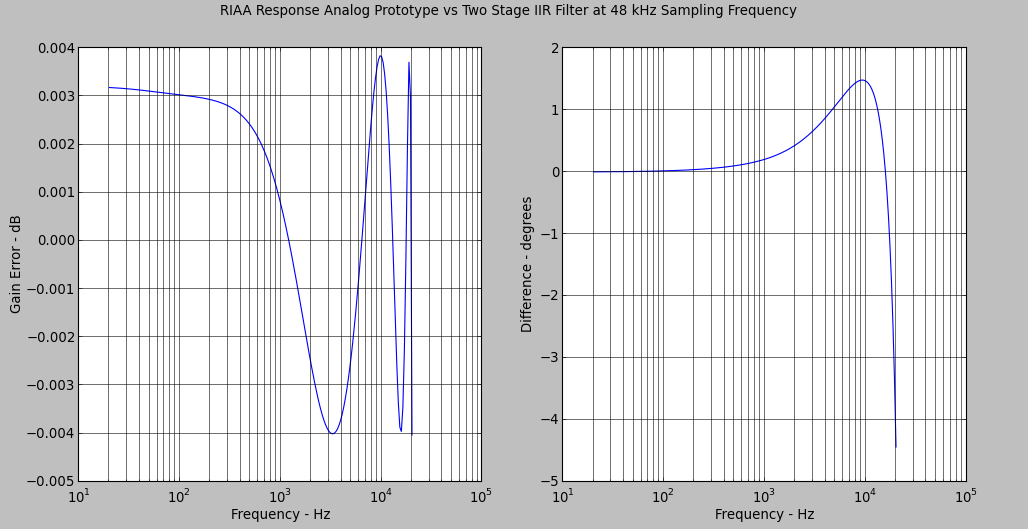 Typical Response for any Pair of Low/Shelf and High Cut Filters at 48 kHz Sampling Frequency 96 kHz10 kHz Attenuation -5dBpoles =  [6691.06043966, 62524.21194461]zeros =  [34857.42409556, 82552.26443945]a coefficients =  [ 1.         -0.2973142  -0.22004364]b coefficients =  [ 1.          0.52540994  0.03021438]Gain at 1kHz = 10.0726856161 dB-7dBpoles =  [4949.63232805, 63341.04069149]zeros =  [34885.76033979, 84417.86236809]a coefficients =  [ 1.         -0.37207111 -0.25179758]b coefficients =  [ 1.          0.5345817   0.03098014]Gain at 1kHz = 12.215840578 dB-8.5dBpoles =  [4032.41171857, 47440.49511742]zeros =  [33680.05888634, 60038.09528352]a coefficients =  [ 1.         -0.55039598 -0.16598414]b coefficients =  [ 1.          0.37401055  0.01581647]Gain at 1kHz = 13.5482093071 dB-10dBpoles =  [3319.93486936, 49514.83101752]zeros =  [33934.25854544, 62825.13647765]a coefficients =  [ 1.         -0.56725588 -0.19034707]b coefficients =  [ 1.          0.39789403  0.01809083]Gain at 1kHz = 14.9563046414 dB-10.5dBpoles =  [3117.18272972, 48532.6191727]zeros =  [33820.526391, 61513.25233735]a coefficients =  [ 1.         -0.58759625 -0.18519468]b coefficients =  [ 1.          0.38689473  0.01703975]Gain at 1kHz = 15.3958182123 dB-12dB (AES)poles =  [2588.83047109, 48919.93647878]zeros =  [33866.05139144, 62057.17877833]a coefficients =  [ 1.         -0.61275926 -0.19494682]b coefficients =  [ 1.          0.39146397  0.01746548]Gain at 1kHz = 16.6971842041 dB-13.73dB (RIAA)poles =  [2118.61024386, 46671.0547377]zeros =  [33577.71203556, 59118.30187446]a coefficients =  [ 1.         -0.66168391 -0.18158841]b coefficients =  [ 1.          0.3655731   0.01499662]Gain at 1kHz = 18.0272664045 dB-14.0dB poles =  [2033.01304152, 47451.89355357]zeros =  [33684.32276289, 60129.8767453]a coefficients =  [ 1.         -0.6586751  -0.18954618]b coefficients =  [ 1.          0.37475642  0.01587025]Gain at 1kHz = 18.3014600429 dB-15.0dBpoles =  [1804.88191563, 44218.10744218]zeros =  [33187.24970088, 56086.24417916]a coefficients =  [ 1.         -0.70577481 -0.16230729]b coefficients =  [ 1.          0.33588695  0.01215385]Gain at 1kHz = 19.0276896532 dB-16.0dB (NAB and Columbia LP)poles =  [1590.12988323, 47694.58635523]zeros =  [33715.881489, 60459.59945228]a coefficients =  [ 1.         -0.68207946 -0.19733033]b coefficients =  [ 1.          0.37766487  0.01614252]Gain at 1kHz = 19.8127700785 dB-20.0dBpoles =  [1004.63204637, 44487.1321567]zeros =  [33236.88865861, 56415.75402852]a coefficients =  [ 1.         -0.75072587 -0.17379783]b coefficients =  [ 1.          0.33930531 0.01248588]Gain at 1kHz = 22.0732627572 dBRoll-off and Shelf Frequencies30 Hz and 150 Hzpoles =  [29.9999930157, 69998.9806658]zeros =  [149.998802661, 69999.2315101]a coefficients =  [ 1.         -0.60580977 -0.39145928]b coefficients =  [ 1.         -0.59800038 -0.38839831]Gain at 1kHz = 0.0586598192928 dB30 Hz and 200 Hzpoles =  [29.9999901845, 70000.2166202]zeros =  [199.997146938, 70000.6604955]a coefficients =  [ 1.         -0.6058023  -0.39146673]b coefficients =  [ 1.         -0.59475652 -0.38713788]Gain at 1kHz = 0.118182197719 dB30 Hz and 250 Hzpoles =  [29.9999910721, 69999.5297905]zeros =  [249.994432826, 70000.2294046]a coefficients =  [ 1.         -0.60580645 -0.39146259]b coefficients =  [ 1.         -0.59153447 -0.38587048]Gain at 1kHz = 0.196970479248 dB30 Hz and 300 Hzpoles =  [29.9999919208, 69999.4265764]zeros =  [299.990376991, 70000.4266706]a coefficients =  [ 1.         -0.60580707 -0.39146197]b coefficients =  [ 1.         -0.58831915 -0.38461096]Gain at 1kHz = 0.293787796074 dB40 Hz and 400 Hzpoles =  [39.9999772862, 69997.2651852]zeros =  [399.977189118, 69999.0185766]a coefficients =  [ 1.         -0.60516714 -0.39119281]b coefficients =  [ 1.         -0.58193089 -0.38209361]Gain at 1kHz = 0.535620293901 dB45 Hz and 450 Hzpoles =  [44.9999698007, 70000.0261201]zeros =  [449.96753237, 70002.3000397]a coefficients =  [ 1.         -0.60482411 -0.39108145]b coefficients =  [ 1.         -0.57872834 -0.38086451]Gain at 1kHz = 0.677342745575 dB50.05 Hz and 500.5 Hz (RIAA)poles =  [50.0499639758, 69998.9836645]zeros =  [500.455331485, 70001.7913378]a coefficients =  [ 1.         -0.60450091 -0.39094593]b coefficients =  [ 1.         -0.57552742 -0.37960478]Gain at 1kHz = 0.832424759841 dB100 Hz and 500.5 Hzpoles =  [99.9996526745, 69995.7842142]zeros =  [500.455340221, 69998.5100506]a coefficients =  [ 1.         -0.60126704 -0.38965072]b coefficients =  [ 1.         -0.57554725 -0.37958558]Gain at 1kHz = 0.814259873612 dB63 Hz and 625 Hzpoles =  [62.9999228445, 69996.0891363]zeros =  [624.913027918, 70000.4688624]a coefficients =  [ 1.         -0.60367396 -0.39059729]b coefficients =  [ 1.         -0.56768154 -0.37651646]Gain at 1kHz = 1.25591676037 dB80 Hz and 800 Hzpoles =  [79.9998424224, 69997.6612893]zeros =  [799.817636391, 70004.8291261]a coefficients =  [ 1.         -0.60255701 -0.39017239]b coefficients =  [ 1.         -0.55672326 -0.37225355]Gain at 1kHz = 1.91732970428 dB100 Hz and 1000 Hzpoles =  [99.9996890508, 69991.4704225]zeros =  [999.643887354, 70002.6522354]a coefficients =  [ 1.         -0.60129312 -0.38962481]b coefficients =  [ 1.         -0.54439513 -0.36740018]Gain at 1kHz = 2.71322497099 dB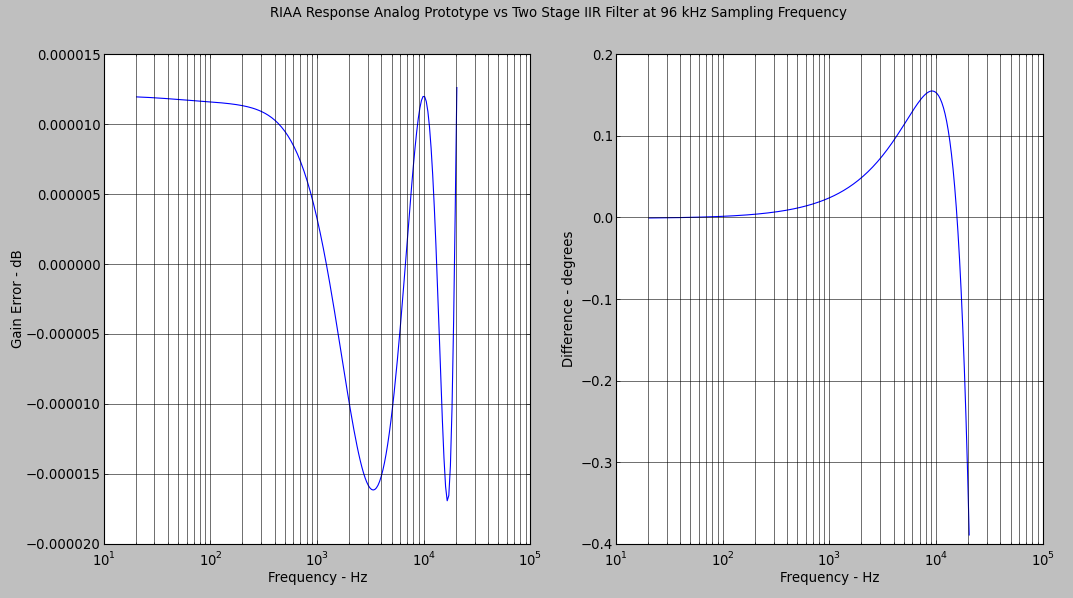 Typical Response for any Pair of Low/Shelf and High Cut Filters at 96 kHz 